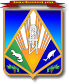 МУНИЦИПАЛЬНОЕ ОБРАЗОВАНИЕХАНТЫ-МАНСИЙСКИЙ РАЙОНХанты-Мансийский автономный округ – ЮграАДМИНИСТРАЦИЯ ХАНТЫ-МАНСИЙСКОГО РАЙОНАР А С П О Р Я Ж Е Н И Еот 28.12.2017                                                                                                       № 1417-рг. Ханты-МансийскОб утверждении перечня услуг (мероприятий) в сфере культуры, 
физической культуры и спорта, 
передаваемых на исполнение 
негосударственным (немуниципальным) 
некоммерческим организациям, 
в том числе социально ориентированным 
некоммерческим организациям, 
в Ханты-Мансийском районеВ целях реализации распоряжения администрации Ханты-Мансийского района от 4 сентября 2016 года № 909-р                                 «Об утверждении Плана мероприятий («дорожной карты»)                                 по поддержке доступа немуниципальных организаций (коммерческих, некоммерческих) к предоставлению услуг в социальной сфере                                    в Ханты-Мансийском районе на 2016 – 2020 годы»:Утвердить прилагаемый перечень услуг (мероприятий) в сфере культуры, физической культуры и спорта, передаваемых на исполнение негосударственным (немуниципальным) некоммерческим организациям,                в том числе социально ориентированным некоммерческим организациям,              в Ханты-Мансийском районе.Опубликовать настоящее распоряжение в газете «Наш район»                       и разместить на официальном сайте администрации Ханты-Мансийского района.Настоящее распоряжение вступает в силу после его подписания.Контроль за выполнением распоряжения возложить на заместителя главы Ханты-Мансийского района по социальным вопросам.Глава Ханты-Мансийского района	                                              К.Р.МинулинПриложение к распоряжению администрации Ханты-Мансийского района 	от 28.12.2017 № 1417-р Перечень услуг (мероприятий)в сфере культуры, физической культуры и спорта, передаваемых на исполнение негосударственным (немуниципальным) некоммерческим организациям, в том числе социально ориентированным некоммерческим организациям, в Ханты-Мансийском районе№ п/пНаименование услугиИсточник финансированияОтветственный исполнитель1234В сфере культурыВ сфере культурыВ сфере культурыВ сфере культуры1.Организация и проведение культурно-массовых мероприятий районного уровняфинансирование осуществляется в рамках лимитов бюджетных средств, предусмотренных муниципальной программой «Культура Ханты-Мансийского района на 2018 – 2020 годы»МКУ ХМР «Комитет по культуре, спорту и социальной политике»1.1.Фестиваль народного творчества граждан старшего поколения «Не стареют душой ветераны»финансирование осуществляется в рамках лимитов бюджетных средств, предусмотренных муниципальной программой «Культура Ханты-Мансийского района на 2018 – 2020 годы»МКУ ХМР «Комитет по культуре, спорту и социальной политике»1.2.Фестиваль народного творчества «Поет село родное»финансирование осуществляется в рамках лимитов бюджетных средств, предусмотренных муниципальной программой «Культура Ханты-Мансийского района на 2018 – 2020 годы»МКУ ХМР «Комитет по культуре, спорту и социальной политике»1.3.Фестиваль детского творчества «Остров детства»финансирование осуществляется в рамках лимитов бюджетных средств, предусмотренных муниципальной программой «Культура Ханты-Мансийского района на 2018 – 2020 годы»МКУ ХМР «Комитет по культуре, спорту и социальной политике»1.4.Творческая акция «Спасти и сохранить»финансирование осуществляется в рамках лимитов бюджетных средств, предусмотренных муниципальной программой «Культура Ханты-Мансийского района на 2018 – 2020 годы»МКУ ХМР «Комитет по культуре, спорту и социальной политике»В сфере физической культуры и спортаВ сфере физической культуры и спортаВ сфере физической культуры и спортаВ сфере физической культуры и спорта2.Организация и проведение физкультурных (физкультурно-оздоровительных) и спортивных мероприятий районного уровняфинансирование осуществляется в рамках лимитов бюджетных средств, предусмотренных муниципальнойпрограммой «Развитие спорта и туризма на территорииХанты-Мансийского района на 2018 – 2020 годы»МКУ ХМР «Комитет по культуре, спорту и социальной политике»2.1.Спартакиада ветеранов спорта Ханты-Мансийского районафинансирование осуществляется в рамках лимитов бюджетных средств, предусмотренных муниципальнойпрограммой «Развитие спорта и туризма на территорииХанты-Мансийского района на 2018 – 2020 годы»МКУ ХМР «Комитет по культуре, спорту и социальной политике»2.2.Соревнования по ГТО среди семейных командфинансирование осуществляется в рамках лимитов бюджетных средств, предусмотренных муниципальнойпрограммой «Развитие спорта и туризма на территорииХанты-Мансийского района на 2018 – 2020 годы»МКУ ХМР «Комитет по культуре, спорту и социальной политике»2.3.Чемпионат Ханты-Мансийского района по баскетболу среди мужских командфинансирование осуществляется в рамках лимитов бюджетных средств, предусмотренных муниципальнойпрограммой «Развитие спорта и туризма на территорииХанты-Мансийского района на 2018 – 2020 годы»МКУ ХМР «Комитет по культуре, спорту и социальной политике»2.4.Чемпионат по зимней рыбалкефинансирование осуществляется в рамках лимитов бюджетных средств, предусмотренных муниципальнойпрограммой «Развитие спорта и туризма на территорииХанты-Мансийского района на 2018 – 2020 годы»МКУ ХМР «Комитет по культуре, спорту и социальной политике»2.5.Летний фестиваль ГТО среди сельских поселений Ханты-Мансийского районафинансирование осуществляется в рамках лимитов бюджетных средств, предусмотренных муниципальнойпрограммой «Развитие спорта и туризма на территорииХанты-Мансийского района на 2018 – 2020 годы»МКУ ХМР «Комитет по культуре, спорту и социальной политике»2.6.Чемпионат по летней рыбалкефинансирование осуществляется в рамках лимитов бюджетных средств, предусмотренных муниципальнойпрограммой «Развитие спорта и туризма на территорииХанты-Мансийского района на 2018 – 2020 годы»МКУ ХМР «Комитет по культуре, спорту и социальной политике»2.7.Первенство по пляжному волейболу среди мужских и женских командфинансирование осуществляется в рамках лимитов бюджетных средств, предусмотренных муниципальнойпрограммой «Развитие спорта и туризма на территорииХанты-Мансийского района на 2018 – 2020 годы»МКУ ХМР «Комитет по культуре, спорту и социальной политике»2.8.Чемпионат по волейболу среди мужских командфинансирование осуществляется в рамках лимитов бюджетных средств, предусмотренных муниципальнойпрограммой «Развитие спорта и туризма на территорииХанты-Мансийского района на 2018 – 2020 годы»МКУ ХМР «Комитет по культуре, спорту и социальной политике»2.9.Чемпионат по волейболу среди женских командфинансирование осуществляется в рамках лимитов бюджетных средств, предусмотренных муниципальнойпрограммой «Развитие спорта и туризма на территорииХанты-Мансийского района на 2018 – 2020 годы»МКУ ХМР «Комитет по культуре, спорту и социальной политике»2.10.Первенство Ханты-Мансийского района по национальным видам спортафинансирование осуществляется в рамках лимитов бюджетных средств, предусмотренных муниципальнойпрограммой «Развитие спорта и туризма на территорииХанты-Мансийского района на 2018 – 2020 годы»МКУ ХМР «Комитет по культуре, спорту и социальной политике»2.11.Первенство Ханты-Мансийского района по настольному теннису на приз Думы Ханты-Мансийского районафинансирование осуществляется в рамках лимитов бюджетных средств, предусмотренных муниципальнойпрограммой «Развитие спорта и туризма на территорииХанты-Мансийского района на 2018 – 2020 годы»МКУ ХМР «Комитет по культуре, спорту и социальной политике»2.12.Чемпионат Ханты-Мансийского района по бильярдному спортуфинансирование осуществляется в рамках лимитов бюджетных средств, предусмотренных муниципальнойпрограммой «Развитие спорта и туризма на территорииХанты-Мансийского района на 2018 – 2020 годы»МКУ ХМР «Комитет по культуре, спорту и социальной политике»